Выпуск №1                                                                                                                                                     ноябрь, 2022 год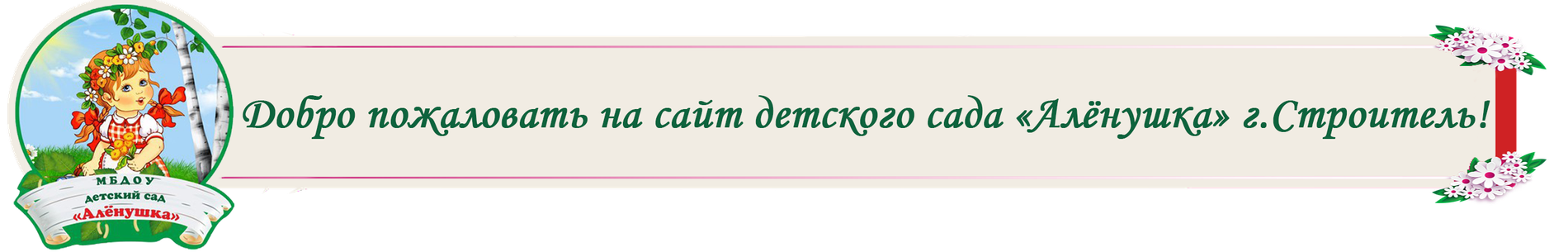 Информационно-познавательная газета для детей и взрослых о народной культуре и историиВ этом номере:Народный календарь – месяцеслов: всё о ноябреНародные традиции и приметы: на что обратить внимание Русская печка: рецепт вкусных щейИзба-читальня: страница для детей (рассказы, задания, загадки)Народные игры: окунемся в прошлое дворовых народных игрЗолотые ручки: творческая мастерская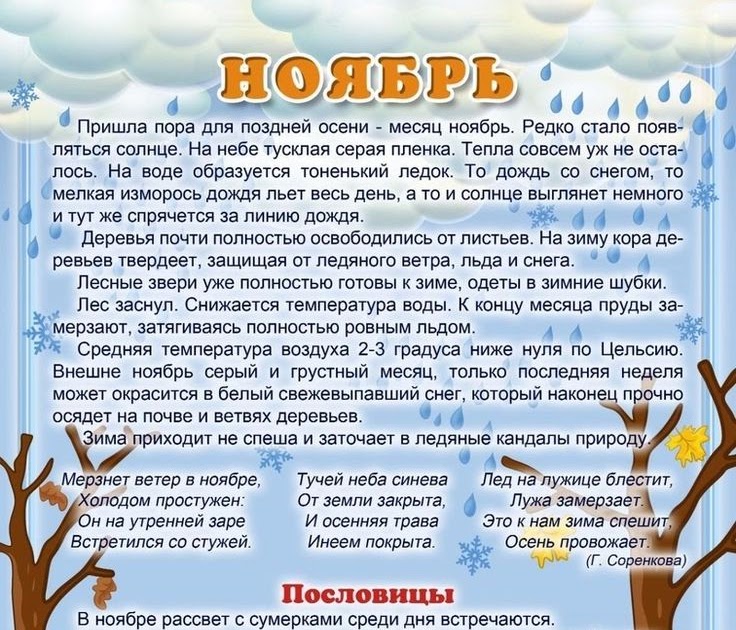 Ушли денечки с солнцем, прошел сентябрь, октябрь…В домашние оконца теперь глядит…(ноябрь)Название этого месяца происходит от латинского «новем» — девять, ведь у древних римлян он был девятым. На Руси его называли «листопад», «листогной», «грудень» (груды смерзшейся земли), полузимник или перезимник (почти зима или преддверие зимы).Ноябрь — последний месяц живой воды, канун ледостава.12 ноября День Зиновия, синичкин праздник. 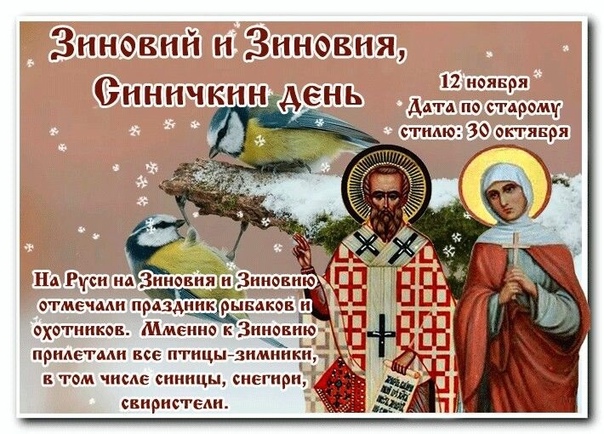 Первое массовое появление синиц около домов — признак приближающихся больших холодов. Чтобы дрова зимой не переводились и в доме было всегда тепло, в этот день в лесу вырубали середину самого мокрого дерева и сжигали ее на костре либо в печке, а золу подкладывали под порог.НОЯБРЬ! Это время когда осень борется с зимой — ворота зимы, сумерки года. Временной отрезок, когда листва с деревьев почти опала, а снег еще не выпал назывался чернотропом от слов «черные тропы» — и действительно, чуть только начнет смеркаться наступает непроглядная темень, даже более густая, чем в декабрьские дни, когда на улице кажется светлее из-за выпавшего снега.Работы по сбору урожая и подготовке к зиме в основном закончены и приходит время посиделок, вечерок, рукоделия, играют свадьбы. Так что ноябрь не такой уж и грустный месяц, а скорее — переломный. К тому же, именно по ноябрьской погоде судили и о будущей зиме, и — что взаимосвязано — о будущем урожае.Наличие комаров в ноябре говорит о том, что в ближайшее время сохранится теплая погода, а зима будет преимущественно с плюсовыми температурами. Мягкую зиму также предвещает большое количество уток, остающихся на зимовку. Напротив, суровую зиму стоит ожидать, если в ноябре наблюдаются длительные похолодания.Домашние любимцы также служат отличными погодными индикаторами: если кот сворачивается клубочком, стремится к теплу — печке, батарее — то не за горами приход морозов, а вот если он с интересом сидит на подоконнике и смотрит в окошко — то погода еще останется теплой в ближайшие дни.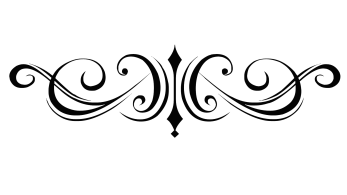 Щи — основное жидкое горячее блюдо на русском столе вот уже более тысячелетия. Оно устойчиво сохранялось в разные эпохи, хотя вкусы менялись, и никогда не знало социальных преград, его употребляли все слои населения. Щи богатые (полные)
750 г говядины
500—750 г или 1 пол–литровая банка квашеной капусты
4—5 сухих белых грибов
0,5 стакана соленых грибов
1 морковь
1 крупная картофелина
1 репа
2 луковицы
1 корень и зелень сельдерея
1 корень и зелень петрушки
1 ст. ложка укропа
3 лавровых листа 4—5 зубчиков чеснока
1 ст. ложка сливочного или топленого масла
1 ст. ложка сливок
100 г сметаны
8 горошин черного перца
1 ч. ложка майорана или сухой ангелики (зори)1. Говядину вместе с луковицей и половиной кореньев (моркови, петрушки, сельдерея) положить в холодную воду и варить 2 ч. Через 1 — 1,5 ч после начала варки посолить, затем бульон процедить, коренья отбросить.
2. В глиняный горшок положить квашеную капусту, залить 0,5 л кипятка, добавить сливочное масло, закрыть, поставить в умеренно нагретую духовку. Когда капуста начнет мягчать, вынуть ее и соединить с процеженным бульоном и говядиной.
3. Грибы и разрезанную на 4 части картофелину сложить в эмалированный сотейник, залить 2 стаканами холодной воды и поставить на огонь. Когда вода закипит, грибы вынуть, нарезать соломкой и опустить в грибной бульон довариваться. После готовности грибов и картофеля соединить с мясным бульоном.
4. К соединенным бульонам и капусте добавить мелко нарезанную луковицу, все остальные коренья, нарезанные соломкой, и пряности (кроме чеснока и укропа), посолить и варить 20 мин. Затем снять с огня, заправить укропом и чесноком и дать настояться в течение примерно 15 мин, закутав чем–нибудь теплым. Перед подачей на стол заправить крупно нарезанными солеными грибами и сметаной прямо в тарелках.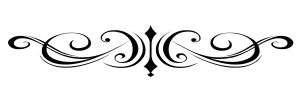 ПОСЛОВИЦЫ И ПОГОВОРКИНОЯБРЬ – ВОРОТА ЗИМЫ.    НОЯБРЬ – СЕНТЯБРЕВ ВНУК, ОКТЯБРЕВ СЫН, ЗИМЕ – РОДНОЙ БАТЮШКА.       НОЯБРЬ ВО ДВОРЕ СТУДИТ, В ОКОШКО СТУЧИТ.           В НОЯБРЕ ЗИМА С ОСЕНЬЮ БОРЕТСЯ.               НОЯБРЬ – ВОРОТА ЗИМЫ, МЕСЯЦ МОЛОДОГО ЗВОНКОГО ЛЬДА.                    В НОЯБРЕ РАССВЕТ С СУМЕРКАМИ СРЕДИ ДНЯ ВСТРЕЧАЮТСЯ.                          ПЛАЧУТ ПО СОЛНЦУ В НОЯБРЕ ОКОНЦА.СТИХИ  О НОЯБРЕНоябрь — горбатый старичок,
Глаза — как льдинки, нос — крючок!
Взгляд недовольный и колючий,
Холодный месяц, в небе тучи.
Златую осень провожает,
А зиму белую встречает!
Меняет он тепло на холод
И устает — уже не молод!
Но ветер северный поможет:
Сорвет листву, в ковер уложит,
Укроет землю покрывалом,
Чтоб до весны не замерзала!                                       Н. МайданикУнылый ноябрь Яблони и сливы голые стоят. Выглядит уныло наш осенний сад. За окном то дождик, то холодный снег. Мрачно, неуютно на душе у всех. Утонуло солнце в лужах ноября. Но не будем злиться на него мы зря. Приготовим лыжи, санки и коньки. Ждут нас очень скоро зимние деньки.                             Т. Керстен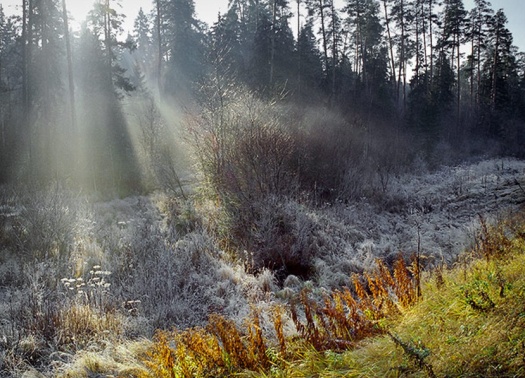 Вновь ноябрь убавляет ненастные дни, Покрывает ледком неглубокие лужи. Старый клен под дождем потемнел и поник, А последние листья все кружат и кружат. Мы до света встаем, нас заботы зовут, Нам успех многотрудный приятен и важен, Вечерами спешим в свой нехитрый уют, Где родной телевизор рекламу покажет. И течет, и течет нашей жизни река, Только время с годами суровей и строже. А на всем горизонте стоят облака, На далекие снежные горы похожи.                                          И. КасаткинаКружит, кружит желтый лист. Мелкий дождь, ветра свист. Листопад, листопад… Сам Ноябрь обходит сад. Яблоньки подвязывает, Деревцам наказывает: — Вы трудились неусыпно, — Отдохнуть теперь должны. Я снежком вас чуть присыплю, — Спите крепко до весны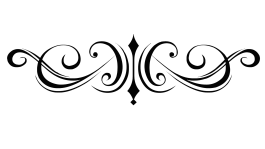 Яркая и самобытная культура славян ярче всего проявляется в народных играх и забавах. На протяжении нескольких веков они были неотъемлемой частью повседневной жизни славян и обязательным элементом праздничных мероприятий. С помощью игр можно не только весело провести время, но и ненавязчиво научить подрастающее поколение ловкости, храбрости и благородству.«ЗАРЯ» Участники встают в круг, руки размещают за спиной. Один из игроков, которому досталась роль «воды», ходит позади них с ленточкой и приговаривает: 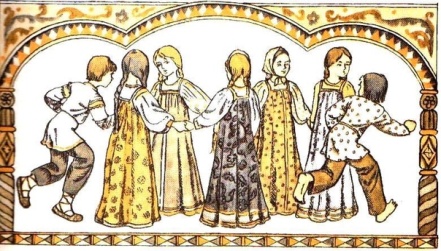 Заря — зарница, Красная девица, По полю ходила, Ключи обронила, Ключи золотые, Ленты голубые, Кольца обвитые — За водой пошла!С последними словами водящий кладет ленточку на плечо одному из игроков. Тот должен быстро схватить «метку» и оба участника бегут по кругу в разные стороны. Оставшийся без места становится новой «зарей».«БУБЕНЦЫ» Старинная русская забава. Участники встают в круг, в центр выходят два человека. Один держит бубенчики, второму закрывают глаза платком. Остальные игроки заводят веселую песенку: 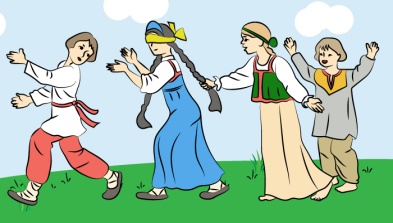 «Тpынцы-бpынцы, бубенцы, Раззвонились удальцы: Диги-диги-диги-дон, Отгадай, откуда звон!» После этих слов игрок с завязанными глазами по звуку колокольчика должен отыскать человека, который убегает от него.«У БАБУШКИ МАЛАНЬИ» Дети идут хороводом, приговаривая: 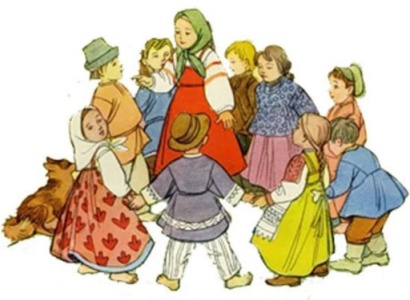 «У Маланьи, у старушки, Жили в маленькой избушке Семь сыновей, Семь дочерей, Все без бровей, С вот такими вот носами, (показывают жестами) С вот такими бородами, Все они сидели, Ничего не ели, Делали вот так…» (воспроизводят действия, показанные Ведущим)Народная кукла ХОРОВОДНИЦА не только забавная игрушка для детей, но и своеобразный тренажёр для пальчиков малышей. Сделать лучше сразу две куклы - для левой и правой руки. Для того чтобы кукла закружилась в танце надо быстро вращать пальчиками палочку, на которой она закреплена. Эта забава помогает в развитие мелкой моторики пальцев, кистей рук способствует и развитию речи.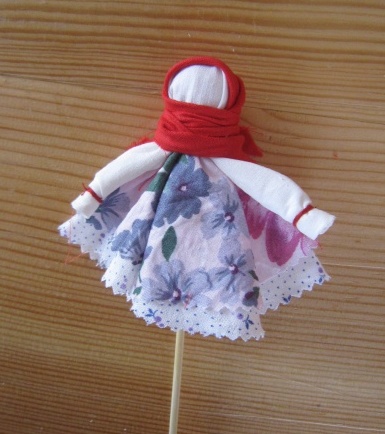  1. Для изготовления куклы вам потребуется: ровная палочка, два круга из хлопчатобумажной ткани диаметром 19см. и 21см. (для юбочки), прямоугольник из белой ткани 9 на 18см. (для рубашки), треугольник из красной ткани 17 на 17 см. (для платочка), немного ваты или синтепона, нитки, клей момент.                                                  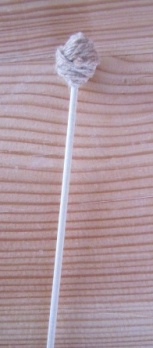 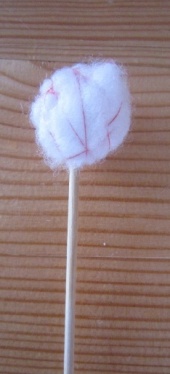 2. Чтобы голова куклы не соскакивала с кончика палочки, смазываем его клеем, затем наматываем немного пряжи.3. Обматываем получившуюся заготовку ватой, чтобы вата не раскрывалась, сверху обматываем обычными нитками.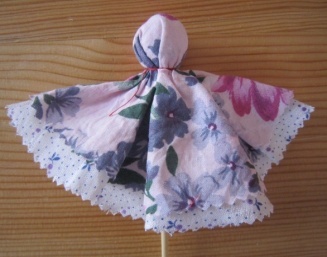 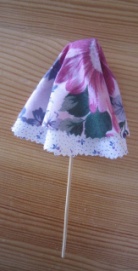                                                                   4. Найдите середину у кругов, сложите их вместе и оденьте кукле на голову. 5. Закрепите ниткой, формируя красивые складочки.                        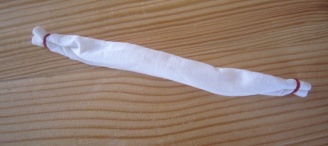 6. Возьмите прямоугольник, подверните края, примерно на 1см.7. С помощью нитки сделайте ручки кукле.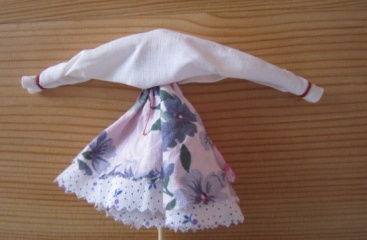 8.Найдите середину кофточки и наденьте на голову кукле таким образом,чтобы лицо было ровным, а сбоку получилось два рукава.9.Закрепите рубашку и лицо ниткой под шеей. а голову кукле завязываем платок. Поправляем рукава, расправляем юбочки и наша кукла готова!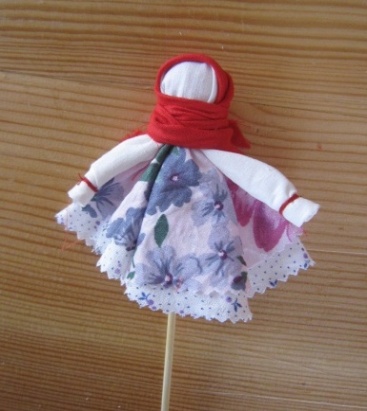 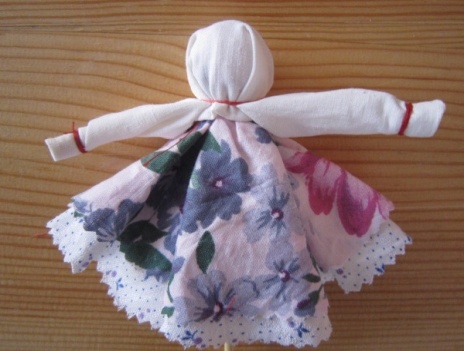 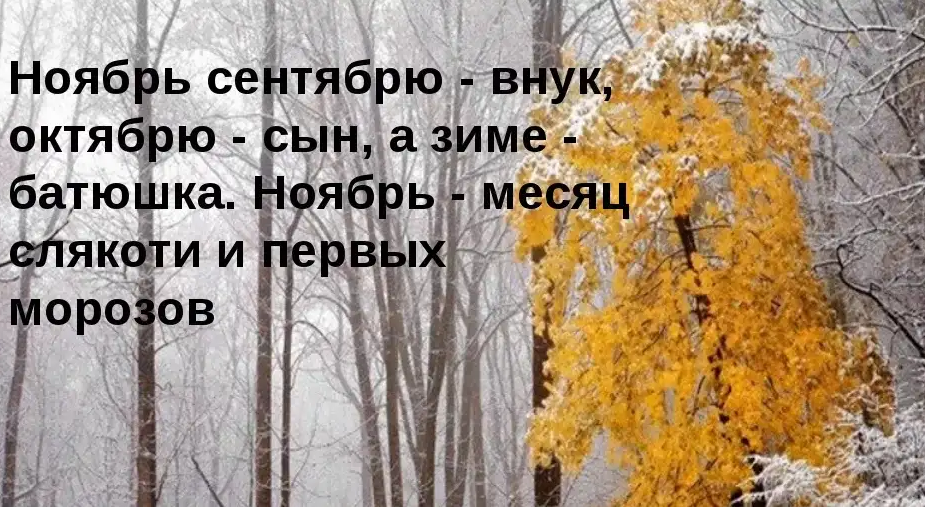 (ПРЕДСТАВЛЕННЫЕ ФОТОГРАФИИ ВЗЯТЫ С  РАЗНЫХ САЙТОВ СЕТИ ИНТЕРНЕТ)